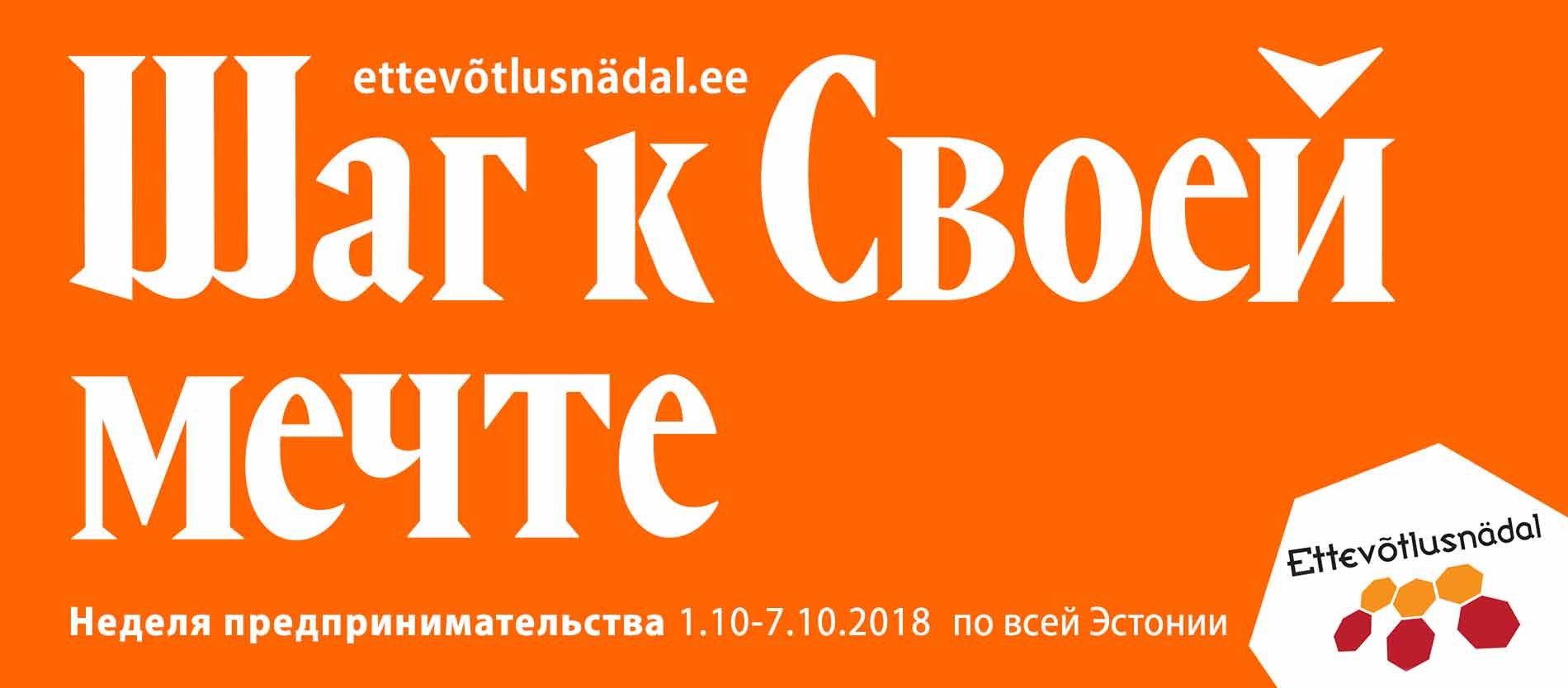 Открытие недели предпринимательства "Шаг к твоей мечте"01. октября, TÜ Narva Kolledž, Raekoja plats 2, Narva, aud. 200Программа дня10.00 – 10.15   Приветствие – Мэр города Тармо Таммисте10.15 – 10.45   „Развитие предпрнимательства в Ида-Вирумаа“                         Lauri Jalonen, vanemkonsultant, SA Ida-Viru Ettevõtluskeskus 10.45 – 11.30   Услуги региональных центров развития для предпринимателей                         Stanislav Pirk, ettevõtluskonsultant, SA Ida-Viru Ettevõtluskeskus11.30 – 12.00   „Услуги центров компетенции для предпринимателй"                         Kalle Pirk, juhataja, Põlevkivi Kompetentsikeskus12.00 – 12.45   Перерыв12.45 – 13.30   „Какие меры поддержки оказывает EAS для развития предприятий“                         Maria Värton, ettevõtlustoetuste valdkonnajuht, EAS13.30 – 15.00   Дебаты – „Как возможности финансирования ЕС помогают                          развитию предприятий Ида-Вирумаа?“                         В дебатах участвуют:Heigo Prits, ettevõtja, Trogar OÜ Katrin Höövelson, asejuht ja majandusnõunik, Euroopa Komisjoni Eesti esindus Aira Nigul-Lepp, äripanganduse osakonnajuhataja, Swedbank AS                        Bидеоролик: https://www.facebook.com/euroopakomisjoniesindus/videos/1824758770976639/UzpfSTQ0MTM0NjI3OTU1MTY3MDo3NDAwNDM2MDYzNDg2MDE/ Модератор дня: Юрий Николаев, ERR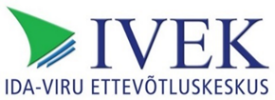 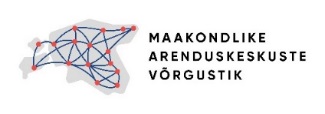 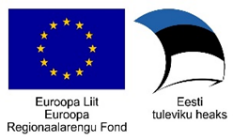 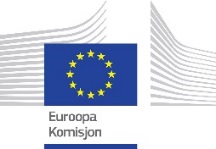 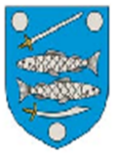 